No.___________/Admn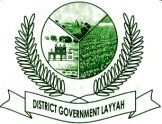 								District Education Officer (SE)		  Layyah		Dated_____________/2018ORDER.		Mst. teacher_name ESE(Sc_Math) Govt: Girls High School Chak No.100/TDA (Layyah) is hereby adjusted at Govt. Girls High School Canal Colony, Layyah against vacant post of PST for the purpose of Drawl of Pay only for the period from 01/10/2017 to 30/11/2017.						District Education Officer(SE),							         LayyahNO.&DATE EVEN		Copy forwarded for information to:- The Chief Executive Officer (Edu), Layyah. The District Accounts Officer, Layyah.The Headmistress GGHS 146/TDA(Dagree). Official concerned. Office copy.